UNIVERSIDADE FEDERAL DE LAVRASINSTITUTO DE CIÊNCIAS NATURAISDEPARTAMENTO DE ECOLOGIA E CONSERVAÇÃOPROGRAMA DE PÓS-GRADUAÇÃO EM ECOLOGIA APLICADAFicha de avaliação do manuscrito apresentado como parte do exame de qualificação de doutorado - RESOLUÇÃO PPGECO/ICN/UFLA Nº 03, DE 01 DE JANEIRO DE 2022Discente: Avaliador: Data da avaliação: Anexo 1. Guia para estruturação da avaliação detalhada do manuscrito. É facultado as e aos avaliadores adotar este modelo.O objetivo de uma revisão é avaliar duas coisas: (1) a qualidade da ciência e (2) a qualidade da apresentação. Ambos são importantes, pois o objetivo de um artigo publicado é transmitir uma compreensão da ciência de alta qualidade a um grupo de leitores. Como tal, os seguintes pontos devem compor uma avaliação:Primeiramente, um resumo do manuscrito e seus principais pontos, conforme entendido por você. Normalmente isso é feito em quatro ou cinco frases. O objetivo é fornecer ao autor e ao orientador as principais informações que você retirou do manuscrito. Isso ajuda o discente e o orientador a avaliar se a apresentação dos resultados foi bem-sucedida ou não.Em seguida, seus comentários divididos em três categorias gerais: (A) comentários principais, (B) comentários secundários e (C) alterações de texto sugeridas.Comentários principais: devem estar relacionados à qualidade da ciência e aos pontos principais do artigo. Devem identificar de forma construtiva as questões que o levam a questionar as principais conclusões do artigo.Comentários menores: devem estar relacionados a perguntas que precisam de esclarecimento e, geralmente, estão mais relacionados a questões de apresentação. Lembre-se de que as pessoas avaliam as evidências de maneiras diferentes e seus comentários devem se esforçar para tornar a apresentação acessível ao maior número de pessoas possível.Alterações de texto sugeridas: Estas são reservadas para coisas como erros tipográficos, uso indevido de vocabulário, inconsistência no estilo de apresentação, identificação incorreta de figuras, construção incorreta de frases e outros comentários menores que têm a ver exclusivamente com a apresentação.Lembre-se de que é uma honra revisar o trabalho de outra pessoa. Seja exigente, mas seja educado, gentil e construtivo na sua avaliação.Critério de avaliaçãoSatisfatórioInsatisfatórioO manuscrito fornece uma visão original sobre uma questão importante dentro das linhas de pesquisa do Programa?A visão original desenvolvida é usada pelo(a) autor(a) para contribuir com o desenvolvimento de uma teoria ou aplicação dentro do campo das linhas de pesquisa do Programa?Os métodos usados para explorar as questões do artigo são apropriados, aplicados rigorosamente e descritos de uma forma que seja amplamente compreensível?As maneiras pelas quais os dados e métodos respondem às perguntas e objetivos da pesquisa e apoiam as conclusões são explicadas com clareza?As conexões a trabalhos anteriores no campo da pesquisa ou de outros campos de pesquisa são fornecidas para o leitor de maneira ordenada, destacando a originalidade do manuscrito atual?O manuscrito é bem escrito e fácil de entender (inglês ou português adequado), os argumentos são bem apresentados e a estrutura do artigo segue uma sequência lógica?Avaliação detalhada do manuscrito apresentado conforme os critérios indicados acima:Nota entre 0 e 10,0 atribuída ao manuscrito com base na avaliação apresentada:Assinatura do avaliador: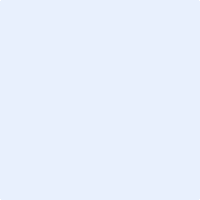 